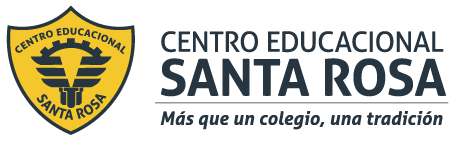 DIRECCIÓN ACADÉMICADEPARTAMENTO DE CONTABILIDADRespeto – Responsabilidad – Resiliencia  – Tolerancia        TEMA:  Guía  Integrada N° 10  de Contabilidad, para desarrollar en casa.    Nombre: ___________________________________Curso _3° A  Fecha:   20 /11/ 2020.-	    APRENDIZAJE ESPERADO:   Procesar información contable sobre la marcha de la empresa utilizando los sistemas                                                       contables ,                                         Objetivo:  1.- identificar y aplicar el libro diario mayor o americano..                                                                                                                                                                                     .                      .                INSTRUCCIONESLEA la guía enviada, Imprima la guía ( o de lo contrario cópiela en su cuaderno) y péguela en el cuaderno de Contabilizaciones de operaciones Comerciales, realice la actividad entregada al final de la guía.  EN CASO DE DUDAS ENVIARLAS AL CORREO. hector.rosales@cestarosa.cl                    SISTEMA DE CONTABILIDAD                                                              LIBRO DIARIO  MAYOR  O AMERICANO.El libro diario mayor es la unión o fusión del libro diario con el libro mayor, en este libro se anota cronológicamente cada hecho económico realizado en la empresa.El diseño es tabular, está  dividido en columnas. Una de ellas  denominada control, que se identifica con el libro diario y diferentes columnas que representan al libro mayor, destinadas a las cuentas que forman el plan de cuenta de la empresa divididas en debe y haber.Aquellas cuentas que tienen poco movimiento se registran en una columna llamada varias que esta dividida en debe, haber y nombre de la cuenta.La suma de la columna control tiene que ser igual a la suma de todos los débitos y a la suma de todos los créditos.

VENTAJAS1) concentra en un solo libro las anotaciones cronológicas y analíticas.2) simplifica los asientos y reduce el margen de error en las cuentas.3) economiza tiempo al registrar en forma simultánea las operaciones en el libro diario y en el libro mayor.4) facilita la detección de errores.5) facilita la confección del balance general.

Ejemplo práctico. 1 de Diciembre. Inicio de actividades $4.000.000 2 de Diciembre deposito banco $3.000.000 3 de Diciembre. Compra mercaderías $1.000.000 más IVA al contado. 4 de Diciembre. Venta de mercaderías $2.000.000 más IVA  al contado.    Costo de mercaderías $900.000. 6 de Diciembre. Se cancela gastos varios, efectivo $25.800.10 de Diciembre. Se cancela sueldo $520.000.DESARROLLAR EL SIGUIENTE EJERCICIO, EN EL FORMATO ADJUTO A ESTA GUÍA.LIBRO DIARIO MAYOR O MAYOR AMERICANOLIBRO DIARIO MAYOR O MAYOR AMERICANOLIBRO DIARIO MAYOR O MAYOR AMERICANOLIBRO DIARIO MAYOR O MAYOR AMERICANOLIBRO DIARIO MAYOR O MAYOR AMERICANOLIBRO DIARIO MAYOR O MAYOR AMERICANOLIBRO DIARIO MAYOR O MAYOR AMERICANOLIBRO DIARIO MAYOR O MAYOR AMERICANOLIBRO DIARIO MAYOR O MAYOR AMERICANOFECHAFECHADETALLEDETALLEDETALLEDETALLECONTROLCONTROLCONTROLCAJACAJACAJACAJACAJABANCOBANCOBANCOBANCOMERCADERIAMERCADERIAMERCADERIAMERCADERIAIVA CREDITOIVA CREDITOIVA CREDITOVENTA VENTA IVA DEBITOIVA DEBITOCOSTO DE VENTACOSTO DE VENTAGASTOS VARIOSGASTOS VARIOSSUELDOSSUELDOSCAPITALCAPITALCONTROLFECHAFECHADETALLEDETALLEDETALLEDETALLECONTROLCONTROLCONTROLDEBEDEBEDEBEHABERHABERDEBEDEBEHABERHABERDEBEDEBEHABERHABERDEBEDEBEHABERDEBEHABERDEBEHABERDEBEHABERDEBEHABERDEBEHABERDEBEHABERCONTROL01.10.2001.10.20INICIA ACTIVIDADINICIA ACTIVIDADINICIA ACTIVIDADINICIA ACTIVIDAD4.000.0004.000.0004.000.0004.000.0004.000.0004.000.0004.000.0004.000.00002.10 2002.10 20DEPOSITA CTA CORRIENTESDEPOSITA CTA CORRIENTESDEPOSITA CTA CORRIENTESDEPOSITA CTA CORRIENTES3.000.0003.000.0003.000.0003.000.0003.000.0003.000.0003.000.0003.000.00003.10.2003.10.20COMPRA MERCADERÍACOMPRA MERCADERÍACOMPRA MERCADERÍACOMPRA MERCADERÍA1.190.0001.190.0001.190.0001.190.0001.190.0001.000.0001.000.000190.000190.0001.190.00004.10.2004.10.20VENTA MERCADERIAVENTA MERCADERIAVENTA MERCADERIAVENTA MERCADERIA2.924.1902.924.1902.924.1902.024.1902.024.1902.024.190900.000900.0001.701.000323.190900.0002.924.19006.10.2006.10.20GASTOS VARISGASTOS VARISGASTOS VARISGASTOS VARIS25.80025.80025.80025.80025.80025.80025.80010.10.2010.10.20CANCELA SUELDOSCANCELA SUELDOSCANCELA SUELDOSCANCELA SUELDOS520.000520.000520.000520.000520.000520.000520.000000000000000SUBTOTALSUBTOTALSUBTOTALSUBTOTAL11.659.99011.659.99011.659.9906.024.1906.024.1906.024.1903.025.8003.025.8003.000.0003.000.0001.710.0001.710.0001.000.0001.000.000900.000900.000190.000190.0001.701.000323.190900.000025.800520.0004.000.00011.659.990SALDOSSALDOSSALDOSSALDOS6.024.1906.024.1906.024.1902.998.3902.998.3901.290.0001.290.000100.000100.000190.0001.701.000323.190900.00025.800520.0004.000.0006.024.190TOTAL TOTAL TOTAL TOTAL 17.684.18017.684.18017.684.1806.024.1906.024.1906.024.1906.024.1906.024.1903.000.0003.000.0003.000.0003.000.0001.000.0001.000.0001.000.0001.000.000190.000190.000190.0001.701.0001.701.000323.190323.190900.000900.00025.80025.800520.000520.0004.000.0004.000.00017.684.180VENTA VENTA VENTA IVA DEBITOIVA DEBITOIVA DEBITOCOSTO DE VENTACOSTO DE VENTACOSTO DE VENTAGASTOS VARIOSGASTOS VARIOSGASTOS VARIOSSUELDOSSUELDOSSUELDOSSUELDOSCAPITALCAPITALCAPITALCAPITALCONTROLCONTROLDEBEDEBEHABERDEBEHABERHABERDEBEHABERHABERDEBEHABERHABERDEBEDEBEHABERHABERDEBEDEBEHABERHABERCONTROLCONTROL4.000.0004.000.0004.000.0004.000.0003.000.0003.000.0001.190.0001.190.0001.701.000323.190323.190900.0002.924.1902.924.19025.80025.80025.800520.000520.000520.000520.0000000001.701.000323.190323.190900.0000025.800520.000520.0004.000.0004.000.00011.659.99011.659.9901.701.0001.701.000323.190900.000900.00025.80025.800520.000520.0004.000.0004.000.0006.024.1906.024.1901.701.0001.701.0001.701.000323.190323.190323.190900.000900.000900.00025.80025.80025.800520.000520.000520.000520.0004.000.0004.000.0004.000.0004.000.00017.684.18017.684.18001.10.20El banco tiene un saldo en su cuenta corriente de $ 18.000.000, y caja $5.800.000, el capital de la empresa es $23.800.000El banco tiene un saldo en su cuenta corriente de $ 18.000.000, y caja $5.800.000, el capital de la empresa es $23.800.000El banco tiene un saldo en su cuenta corriente de $ 18.000.000, y caja $5.800.000, el capital de la empresa es $23.800.000El banco tiene un saldo en su cuenta corriente de $ 18.000.000, y caja $5.800.000, el capital de la empresa es $23.800.000El banco tiene un saldo en su cuenta corriente de $ 18.000.000, y caja $5.800.000, el capital de la empresa es $23.800.000El banco tiene un saldo en su cuenta corriente de $ 18.000.000, y caja $5.800.000, el capital de la empresa es $23.800.000El banco tiene un saldo en su cuenta corriente de $ 18.000.000, y caja $5.800.000, el capital de la empresa es $23.800.00003.10.20Se compra mercadería con factura 1658, por $13.500.000 y se paga 40% con cheque,Se compra mercadería con factura 1658, por $13.500.000 y se paga 40% con cheque,Se compra mercadería con factura 1658, por $13.500.000 y se paga 40% con cheque,Se compra mercadería con factura 1658, por $13.500.000 y se paga 40% con cheque,Se compra mercadería con factura 1658, por $13.500.000 y se paga 40% con cheque,Se compra mercadería con factura 1658, por $13.500.000 y se paga 40% con cheque,34% con 4 letras a 30-60-90-120 días, y 26% sin documentos.34% con 4 letras a 30-60-90-120 días, y 26% sin documentos.34% con 4 letras a 30-60-90-120 días, y 26% sin documentos.34% con 4 letras a 30-60-90-120 días, y 26% sin documentos.34% con 4 letras a 30-60-90-120 días, y 26% sin documentos.34% con 4 letras a 30-60-90-120 días, y 26% sin documentos. 04.10.20Se deposita 2.500.000 en efectivo.Se deposita 2.500.000 en efectivo.Se deposita 2.500.000 en efectivo.04.10.20Se cancela 3 meses de arriendo anticipado del local, por $385.000 mensualesSe cancela 3 meses de arriendo anticipado del local, por $385.000 mensualesSe cancela 3 meses de arriendo anticipado del local, por $385.000 mensualesSe cancela 3 meses de arriendo anticipado del local, por $385.000 mensuales05.10.20Se vende mercadería con factura N° 15 por $ 6.200.000, con un 77% de utilidad, se cobra 25% en efectivo,15% con cheque,30 % con tres letras a 30-60-90 y 30% sin documentos.Se vende mercadería con factura N° 15 por $ 6.200.000, con un 77% de utilidad, se cobra 25% en efectivo,15% con cheque,30 % con tres letras a 30-60-90 y 30% sin documentos.Se vende mercadería con factura N° 15 por $ 6.200.000, con un 77% de utilidad, se cobra 25% en efectivo,15% con cheque,30 % con tres letras a 30-60-90 y 30% sin documentos.Se vende mercadería con factura N° 15 por $ 6.200.000, con un 77% de utilidad, se cobra 25% en efectivo,15% con cheque,30 % con tres letras a 30-60-90 y 30% sin documentos.Se vende mercadería con factura N° 15 por $ 6.200.000, con un 77% de utilidad, se cobra 25% en efectivo,15% con cheque,30 % con tres letras a 30-60-90 y 30% sin documentos.Se vende mercadería con factura N° 15 por $ 6.200.000, con un 77% de utilidad, se cobra 25% en efectivo,15% con cheque,30 % con tres letras a 30-60-90 y 30% sin documentos.06.10.20Se deposita en la cuenta corriente lo cobrado en efectivo el 05.10.20.Se deposita en la cuenta corriente lo cobrado en efectivo el 05.10.20.Se deposita en la cuenta corriente lo cobrado en efectivo el 05.10.20.Se deposita en la cuenta corriente lo cobrado en efectivo el 05.10.20.06.10.20Se vende mercadería con boletas 26-27-28-29, por $690.000. en efectivo. Con un costo de 420,000Se vende mercadería con boletas 26-27-28-29, por $690.000. en efectivo. Con un costo de 420,000Se vende mercadería con boletas 26-27-28-29, por $690.000. en efectivo. Con un costo de 420,000Se vende mercadería con boletas 26-27-28-29, por $690.000. en efectivo. Con un costo de 420,000Se vende mercadería con boletas 26-27-28-29, por $690.000. en efectivo. Con un costo de 420,000Se vende mercadería con boletas 26-27-28-29, por $690.000. en efectivo. Con un costo de 420,00008.10.20Se cancela seguro del local por $ 225.000 con efectivo.Se cancela seguro del local por $ 225.000 con efectivo.Se cancela seguro del local por $ 225.000 con efectivo.09.10.20Se cancela a proveedores la deuda del día 03.10.20, con chequeSe cancela a proveedores la deuda del día 03.10.20, con chequeSe cancela a proveedores la deuda del día 03.10.20, con chequeSe cancela a proveedores la deuda del día 03.10.20, con cheque11.10.20Se cobra a cliente por la venta del día 05.10.20, con cheque.Se cobra a cliente por la venta del día 05.10.20, con cheque.Se cobra a cliente por la venta del día 05.10.20, con cheque.13.10.20Se compra mercadería con factura 4982, por $ 13.400.000 y se paga 30% con cheque, 40% con 4 letras a 30-60-90-120, 30 % de proveedores.Se compra mercadería con factura 4982, por $ 13.400.000 y se paga 30% con cheque, 40% con 4 letras a 30-60-90-120, 30 % de proveedores.Se compra mercadería con factura 4982, por $ 13.400.000 y se paga 30% con cheque, 40% con 4 letras a 30-60-90-120, 30 % de proveedores.Se compra mercadería con factura 4982, por $ 13.400.000 y se paga 30% con cheque, 40% con 4 letras a 30-60-90-120, 30 % de proveedores.Se compra mercadería con factura 4982, por $ 13.400.000 y se paga 30% con cheque, 40% con 4 letras a 30-60-90-120, 30 % de proveedores.Se compra mercadería con factura 4982, por $ 13.400.000 y se paga 30% con cheque, 40% con 4 letras a 30-60-90-120, 30 % de proveedores.15.10.20Se vende mercadería con factura N° 16 por 12.600.000 con una utilidad de 73% , se cobra, 45%  con cheque,35% con 3 letras a 30-60-90 días,20% sin documentos.Se vende mercadería con factura N° 16 por 12.600.000 con una utilidad de 73% , se cobra, 45%  con cheque,35% con 3 letras a 30-60-90 días,20% sin documentos.Se vende mercadería con factura N° 16 por 12.600.000 con una utilidad de 73% , se cobra, 45%  con cheque,35% con 3 letras a 30-60-90 días,20% sin documentos.Se vende mercadería con factura N° 16 por 12.600.000 con una utilidad de 73% , se cobra, 45%  con cheque,35% con 3 letras a 30-60-90 días,20% sin documentos.Se vende mercadería con factura N° 16 por 12.600.000 con una utilidad de 73% , se cobra, 45%  con cheque,35% con 3 letras a 30-60-90 días,20% sin documentos.Se vende mercadería con factura N° 16 por 12.600.000 con una utilidad de 73% , se cobra, 45%  con cheque,35% con 3 letras a 30-60-90 días,20% sin documentos.18.10.20Se vende con boletas 30-31-32-33 por $ 850.000 en efectivo. Costo de venta $580.000Se vende con boletas 30-31-32-33 por $ 850.000 en efectivo. Costo de venta $580.000Se vende con boletas 30-31-32-33 por $ 850.000 en efectivo. Costo de venta $580.000Se vende con boletas 30-31-32-33 por $ 850.000 en efectivo. Costo de venta $580.000Se vende con boletas 30-31-32-33 por $ 850.000 en efectivo. Costo de venta $580.00019.10.20Se deposita en la cuenta corriente $ 2.700.000 en efectivo.Se deposita en la cuenta corriente $ 2.700.000 en efectivo.Se deposita en la cuenta corriente $ 2.700.000 en efectivo.20.10.20Se cancela el 90% de la cuenta proveedores de compra del día 19.10.20, con cheque.Se cancela el 90% de la cuenta proveedores de compra del día 19.10.20, con cheque.Se cancela el 90% de la cuenta proveedores de compra del día 19.10.20, con cheque.Se cancela el 90% de la cuenta proveedores de compra del día 19.10.20, con cheque.Se cancela el 90% de la cuenta proveedores de compra del día 19.10.20, con cheque.23.10.20Se deposita lo cobrado en la venta, el día 15.10.20  con cheque.Se deposita lo cobrado en la venta, el día 15.10.20  con cheque.Se deposita lo cobrado en la venta, el día 15.10.20  con cheque.25.10.20Se paga la letra a 30 días del 03.10.20, con chequeSe paga la letra a 30 días del 03.10.20, con chequeSe paga la letra a 30 días del 03.10.20, con cheque26.10.20Se cobra  la letras por cobrar a 30 día, de la venta efectuada el 05.10.20 , con efectivoSe cobra  la letras por cobrar a 30 día, de la venta efectuada el 05.10.20 , con efectivoSe cobra  la letras por cobrar a 30 día, de la venta efectuada el 05.10.20 , con efectivoSe cobra  la letras por cobrar a 30 día, de la venta efectuada el 05.10.20 , con efectivoSe cobra  la letras por cobrar a 30 día, de la venta efectuada el 05.10.20 , con efectivo27.10-20 Se deposita lo cobrado el día 26.10.20 en efectivo.Se deposita lo cobrado el día 26.10.20 en efectivo.Se deposita lo cobrado el día 26.10.20 en efectivo.29.10.20Se contabiliza el mes de arriendo del mes de octubre 2020.Se contabiliza el mes de arriendo del mes de octubre 2020.Se contabiliza el mes de arriendo del mes de octubre 2020.30.10.20se cancela letra  a 30 día de compras del día 13.10.20 con cheque.se cancela letra  a 30 día de compras del día 13.10.20 con cheque.se cancela letra  a 30 día de compras del día 13.10.20 con cheque.se cancela letra  a 30 día de compras del día 13.10.20 con cheque.30.10.20Se cobra  la letras por cobrar a 30 día, de la venta efectuada el 15.10.20 , con chequeSe cobra  la letras por cobrar a 30 día, de la venta efectuada el 15.10.20 , con chequeSe cobra  la letras por cobrar a 30 día, de la venta efectuada el 15.10.20 , con chequeSe cobra  la letras por cobrar a 30 día, de la venta efectuada el 15.10.20 , con chequeSe cobra  la letras por cobrar a 30 día, de la venta efectuada el 15.10.20 , con cheque30.10.20Se deposita lo cobrado en letras de la venta del día 15,10.20.Se deposita lo cobrado en letras de la venta del día 15,10.20.Se deposita lo cobrado en letras de la venta del día 15,10.20.30.10.20Se provisiona el 2 % de PPM del mes.Se provisiona el 2 % de PPM del mes.30.10.20Se Liquida el iva del mes.